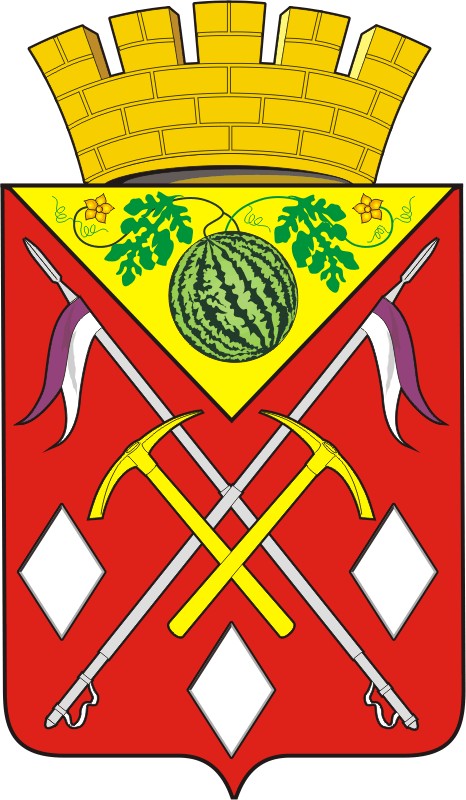 АДМИНИСТРАЦИЯМУНИЦИПАЛЬНОГО ОБРАЗОВАНИЯСОЛЬ-ИЛЕЦКИЙ ГОРОДСКОЙ ОКРУГОРЕНБУРГСКОЙ ОБЛАСТИПОСТАНОВЛЕНИЕ09.11.2022 № 2228-пО расходных обязательствахмуниципального образования Соль-Илецкий городской округ Оренбургской области в рамках муниципальной программы «Развитие системы образования в Оренбургской области»         В соответствии со статьей 86 Бюджетного кодекса Российской Федерации, Федеральным законом от 06.10.2003 № 131-ФЗ «Об общих принципах организации местного самоуправления в Российской Федерации», руководствуясь Уставом муниципального образования Соль-Илецкий городской округ Оренбургской области, постановляю:Установить, что к расходным обязательствам муниципального образования Соль-Илецкий городской округ Оренбургской области на 2023 год и на плановый период 2024-2025 годов в рамках муниципальной программы «Развитие системы образования в Оренбургской области» относятся следующие расходные обязательства:        - обновление материально-технической базы для организации учебно-исследовательской, научно-практической, творческой деятельности, занятий физической культурой и спортом в образовательных организациях;        - проведение капитального ремонта и обновление материально-технической базы для занятий физической культурой и спортом в общеобразовательных организациях, расположенных в сельской местности и городах с численностью населения до 250 тысяч человек.Главным распорядителем бюджетных средств  определить Управление образования администрации муниципального образования Соль-Илецкий  городской округ.3. Назначить уполномоченной по исполнению расходных обязательств МОБУ «СОШ № 1» г. Соль-Илецка.4. Контроль за исполнением настоящего постановления возложить на  исполняющего обязанности заместителя главы администрации Соль-Илецкого городского округа по социальным вопросам Абубакирову Л.А.5. Настоящее постановление вступает в силу с момента его подписания и распространяет свое действие на правоотношения, возникшие с 01 января 2023 года.Глава муниципального образованияСоль-Илецкий городской округ                                                       В.И. ДубровинРазослано: Прокуратуре Соль-Илецкого района, Управлению образования, Финансовому управлению, Организационному отделу, в дело.